Work Order Request No:Work Order Request No:Date of Registration:Date of Registration:# 123584125# 12358412524-11-202024-11-2020Reason For Requesting:Reason For Requesting:Reason For Requesting:Reason For Requesting:Mention here reason why Person is RequestingMention here reason why Person is RequestingMention here reason why Person is RequestingMention here reason why Person is RequestingMention here reason why Person is RequestingMention here reason why Person is RequestingMention here reason why Person is RequestingMention here reason why Person is RequestingMention here reason why Person is RequestingMention here reason why Person is RequestingMention here reason why Person is RequestingMention here reason why Person is RequestingMention here reason why Person is RequestingMention here reason why Person is RequestingMention here reason why Person is RequestingMention here reason why Person is RequestingMention here reason why Person is RequestingMention here reason why Person is RequestingMention here reason why Person is RequestingMention here reason why Person is RequestingMention here reason why Person is RequestingMention here reason why Person is RequestingMention here reason why Person is RequestingMention here reason why Person is RequestingMention here reason why Person is RequestingMention here reason why Person is RequestingMention here reason why Person is RequestingMention here reason why Person is RequestingMention here reason why Person is RequestingMention here reason why Person is RequestingMention here reason why Person is RequestingMention here reason why Person is RequestingMention here reason why Person is RequestingMention here reason why Person is RequestingMention here reason why Person is RequestingMention here reason why Person is RequestingMention here reason why Person is RequestingMention here reason why Person is RequestingMention here reason why Person is RequestingMention here reason why Person is RequestingMention here reason why Person is RequestingMention here reason why Person is RequestingMention here reason why Person is RequestingMention here reason why Person is RequestingMention here reason why Person is RequestingMention here reason why Person is RequestingMention here reason why Person is RequestingMention here reason why Person is RequestingRequested Person Name:Requested Person Name:Accepting Person Name:Accepting Person Name:Write here nameWrite here nameWrite here request Accepting person NameWrite here request Accepting person NameWrite here request Accepting person NameType of Request:Type of Request:Mention Other TypeMention Other TypeMention Other TypeMention Other Type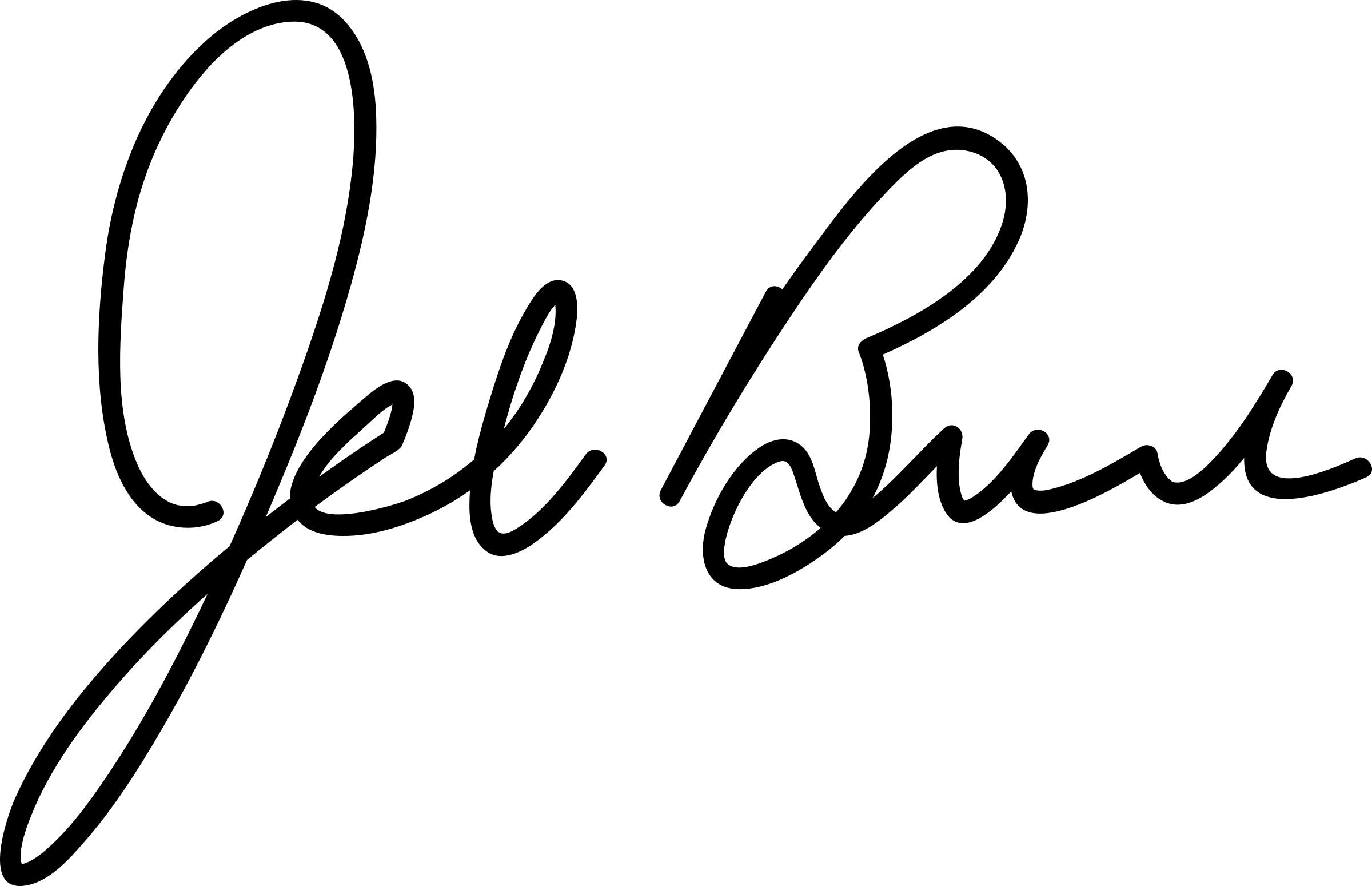 Mention Other TypeMention Other TypeSignature of AuthoritySignature of Authority